VICTOR	- CPP, Six Sigma GB				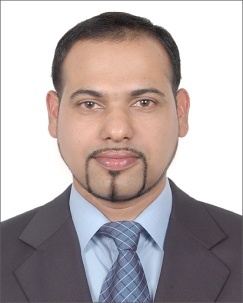 Email ID:  victor.122016@2freemail.com PERSONAL DETAILSDate of Birth	:	25th December 1971Nationality	:	IndianMarital Status	:	MarriedLanguages	:	English & Hindi (Excellent-spoken& written), Arabic (Average-spoken)Other		:	Hold a valid U.A.E and Indian driving license OBJECTIVECORE COMPETENCIES22+ years’ experience in Supply Chain Management, Administration, Operations including 10 years at Managerial levelProactive, disciplined, problem solver, Skilled with easy acceptance of technology/ management/ working environment changes, Able to win respect of factory floor associates, technical staff, and executives alikeFuture-minded methodical approach to strategic planning and organization enables me to give a logical outcome to all projects and service requirements, Six Sigma DMAIC & Lean methodologies for continual process improvementA confident personality allows me to express and communicate at all levels to return constant results, improving customer confidence and satisfaction for future growth, Holistic approach to Supply Chain Management operationsHigh level of negotiation experience for project execution with contractors and vendorsEXPERIENCE AND ACCOMPLISHMENTSABC Imaging FZ L.L.C, Dubai, U.A.E. 						April 2016 – to present Manager – Procurement/ Logistics – Middle East						Reporting to the CEOHave ensured Development, implementation and interpretation of appropriate Company-wide procedures and policies in relation to the purchase of all goods and services; compliance with state laws relative to the purchasing and distribution function.Demonstrated ability to forge meaningful relationships with executives and supply chain stakeholders. Reduced costs through development of effective supplier management practices, Strategic & tactical planning. Directed and coordinated all organizations operations, core functions division-wide.Plans, directs and manages the operational, financial, administrative, and technical responsibilities of the Companies purchasing function and monitor the supply chain's performance.Formulating policies with suppliers, service providers, Structuring product contracts, exclusivity agreements, Non-Disclosure Agreements, Sub Contractor agreements, and Service level agreements.Identify risks, opportunities and alternatives from the supply chain to provide added value to the organization and provide an ethical and consistent approach to overall procurement process.Develop, update and monitor compliance with Procurement /Admin policies and procedures.Interviewing, hiring and overseeing staff development and training, Preparation of Performance appraisal.Manage a team of Managers, training managers and other direct reportsPerform quality controls, Cater to clients’ or personnel’s concernsExamine financial data/statements and use them to improve profitabilityImproving performance, productivity, efficiency and profitability through the implementation of effective methods and strategies. Contribute towards the achievement of company’s strategic and operational objectivesPrepare, develop and control, Departmental Purchase Budgets, Stock budgets and future business plan and analysisManaged complex bid processes including vendors to be solicited, requests for proposals, selection of vendors, and award of contracts; ensure fair and open competition; negotiate contracts.Ensure that all workings are manufactured in a correct, cost effective and timely manner in alignment with specifications and quality requirementsImprove operational systems, processes and best practices that guarantee organizational well-being.Ideas Plus L.L.C, Dubai, U.A.E. 						November 2012 to January 2016 Procurement/Logistics Manager – U.A.E, OMAN, K.S.A.			Reporting to the CEONegotiated contracts, pricing discounts, and pricing agreements with vendors with an emphasis on maximizing value for money, Overseen the processing of purchase orders and other procurement instruments and was instrumental in providing 11% cost savings on project estimates at Ideas Plus. Facilitated profit growth through effective asset disposal of machinery, scrap sale at factory. Introduced Supplier Risk Assessment, Contract Management.Directs the automation of core functions division-wide with particular emphasis on the purchasing and administration department, including all available electronic medium, in conjunction with the IT DepartmentEstablishing supplier base (domestic as well as international), sourcing of new Suppliers for different products,negotiating the terms and conditions, buying and warehousing for prompt delivery of products and services.Evaluate suppliers based on cost, quality, service, availability, reliability, and selection variety.Plans, directs and manages the operational, financial, administrative, and technical responsibilities ofthe Companies purchasing function and monitor the supply chain's performance.While at meetings, trade shows and conferences to inspect products and services, evaluate production and distribution abilities and consider all other aspects including product availability and terms of sales that may influence purchasing decisions.Formulating policies with suppliers, service providers, Structuring product contracts, exclusivity agreements, Non-Disclosure Agreements, Sub Contractor agreements, and Service level agreements.Responsible for obtaining, renewal and maintaining the Trade License, Industrial License and relevant Licenses.Analyze market and delivery systems in order to assess present and future material availability. Develop and implement purchasing and contract management instructions, policies, and procedures.Review, evaluate, and approve specifications for issuing and awarding bids.Approve requisitions and purchase orders for supplies and equipment.Identify risks, opportunities and alternatives from the supply chain to provide added value to the organization and provide an ethical and consistent approach to overall procurement process.Responsible for sourcing and procurement related to corporate office, factory and warehouse, stationary, office equipment, IT requirements, consumables, maintenance and vendor management for travel desk.Develop, update and monitor compliance with Procurement /Admin policies and procedures.Monitor facility management and ensure payment towards utility services are carried out on time and all the requirements related to factory, stores, office and staff accommodation are taken care off.Prepare and control, Departmental Purchase Budgets, Stock budgets and future business plan and analysisMonitor complete logistics function until the material reaches the final destination.Analyze complex requests for proposals and prepare recommendations that are legal, ethical, and demonstrate best value to the Company.Maintain confidentiality and take responsibility and prudent actions to eliminate identified hazards. Ensure employees receive appropriate safety training and foster a workplace safety culture.Led the team in sourcing, process improvement and implementation of projects in compliance with triple constraints of cost, schedule and scope/quality.Alshaya Trading Co L.L.C, Dubai, U.A.E. 					February 2011 to October 2012  Regional Procurement/ Logistics Manager – U.A.E, Qatar, K.S.A. 		Reporting to the General ManagerCost Savings of 5% on overall procurement and logistics budget, Increased profitability by leveraging volume discount opportunities. With splendid leadership skills and techniques I have proven to be an excellent motivator for other associates allowing individuals to develop and shine. Maintained 100% record of on-time project delivery and adequate on-hand inventory.Led development and implementation of company/region wide supply chain systems and procurement processes. Managed Procurement and logistics budgets of > AED 300 MEstablishing foreign and domestic suppliers, sourcing of new Suppliers for different products.
Negotiating the lowest pricesEnsure use of appropriate process in materials procurement and logistics support thereby ensuring cost effectiveness, timely delivery of equipment besides maintaining optimum stock holdings and meeting acceptable service levelsConstant travel to attend conferences, trade shows, meet with suppliers, conduct annual inventory as well as oversee operations in other countries.Formulating policies with suppliers, service providers, Structuring product contracts, Exclusivity agreements and Warehousing agreements.Work meticulously to achieve sales/ delivery deadlines.Analyze market and delivery systems in order to assess present and future material availability. Develop and implement purchasing and contract management instructions, policies, and procedures.Participate in the development of specifications for equipment, products or substitute materials.Review, evaluate, and approve specifications for issuing and awarding bids.Approve requisitions and purchase orders for supplies and equipment.Controlling departmental budgetsCarry out annual inventory, arrange for disposal of surplus materials.Monitoring and approving the Global/Local Freight Rates after negotiating and fixing periodical contracts to ensure most economic movement of material by Sea, Air and Land, arranging & Controlling Cross Country shipments.Supervising 3rd party warehouse activities.Monitoring Claims Settlements from Insurance.Interviewing, hiring and overseeing staff, Preparation of  Performance appraisal Plan, direct and coordinate activities of purchasing officers, logistics officers, warehouse managersand related workers involved in purchase, supply of materials, equipment, machinery, products, consumables, tools and related services.Providing Stock Management Reports regarding Stock levels. Prepare Purchase Budgets, Stock budgets for management approvals.Participate in Quarterly management meetings to discuss the quarterly results and FBP.German Gulf Enterprises Limited, Dubai. U.A.E				May 2003 to December 2010 Procurement/Logistics Officer/ Manager  					Reporting to the General ManagerImproved efficiency and lead times by developing contracting processes through my expertise. Plan, implement and oversee organization wide management of the strategic sourcing, procurement, contracting, storage and distribution strategies and evaluation of services.Coordinate with shipping agents/forwarders to enable smooth and timely operation of Imports, Exports and Re-exportsCo-ordinate with the Accounts Department on areas concerning bank transfers, currency booking, constant follow-up in order to ensure timely payment to vendors; simultaneously make sure timely payments are received from buyers, besides attending to audit queriesRegulate contracts and procurement processes to ensure smooth purchase/delivery procedure and protection of asset interestsProvide preliminary costanalysis for project quotations which are further reviewed in management meetings prior to confirmation of orders.Management of warranty claims, return of damaged items, short received/ excess received items from vendors.Baur Trading LLC/ EBACO International PTE Limited, Singapore 		August 2000 to February 2003Procurement/Logistics Officer							Reporting to the General ManagerClient and Supplier management – dealing with clients ranging from Middle East and South East Asia including Africa. Day to day dealings with top notch European Mills, American Mills and Far Eastern Mills for floor coverings, fabrics, ceramics and furniture. Dealings with the Indian subcontinent for Jute itemsImports and Exports - Documentation for imports as well as exports, dealing with various payment terms like Letter of Credit, Cash against Documents, Cash against acceptance, etcGenerate computerized quotations, purchase orders, delivery notes, packing lists and invoices apart from self-correspondence with clients and suppliersCoordinate with shipping agents to enable smooth and timely operation of Imports and exportsAs the major player for floor coverings, fabrics and ceramics, participate in Trade Exhibitions/Fairs held in the U.A.E./Gulf region, namely Index and Big 5 and organize booths for clients with the product line being displayed from European, American and Asian millsJadis Furniture – Dubai, U.A.E 						February 1998 to August 2000 Procurement/ Administrative AssistantLemuir Group ( Deutsche Post DHL) Mumbai, India 				September 1993 to February 1998 Logistics Operations Executive EDUCATION:1995 – 1996 K.C. College of Management Studies, University of Bombay:P.G Diploma in International Trade (Import Export) Management1990 – 1993 St. Aloysius College, Mangalore University:Bachelor of CommerceCERTIFICATES & TRAININGCertified Lean Six Sigma Green Belt from International Quality Federation (IQF), U.S.A - 2012Certified Purchasing Professional from American Purchasing Society (APS), Illinois U.S.A - 2012 UCP 500 workshop at DBS Academy, DBS Bank, 6 Shenton way, Singapore - 2002ADDITIONAL SKILLSProficient in Windows 8/7/Vista/XP – Microsoft Word, Excel, PowerPoint and AccessOracle E-Business Suite, SAP, KCC, XactSkilled in using Microsoft Outlook, and have the relevant knowledge to use electronic calendarsWell experienced in making presentations, organization charts etcNOTEReferences available on requestA recognized Expert in Supply Chain / Procurement/ Logistics, a Six Sigma ProfessionalMy goal is to be responsible for developing a supply chain management system including procurement, logistics, sourcing solution and distribution and successfully lead an organization to execution excellence through continual improvement in supply chain, distribution and warehousing processes. With a proven track record, I will build internal capability and adaptability to the ever-changing world conditions and achieve sustainable results by successfully employing best business practices that improve efficiency, reduce operating costs whilst increasing performance, all to tight time scales and within budget, which a company needs to develop its culturally diverse environment. As a conscientious, reliable, results-driven Professional, I believe I would make a valuable addition to any organization.